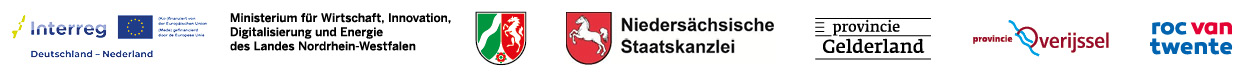 LZG 06a: Presentielijst/ klassenlijst (leerlingen)Indien meer dan 20 leerlingen: s.v.p. zelf een tweede blad toevoegenNB: het is toegestaan een eigen presentielijst/formulier te gebruiken en bij te voegen bij deze declaratie. Op voorwaarde dat het formulier wel dezelfde informatie bevat.LeerlingenActiviteitnummer ontvangen van het projectmanagement SchoolnaamActiviteitDatumNrNaamKlas/groepBegeleider noteert aanwezig JA/NEE 1234567891011121314151617181920